Ministrantentag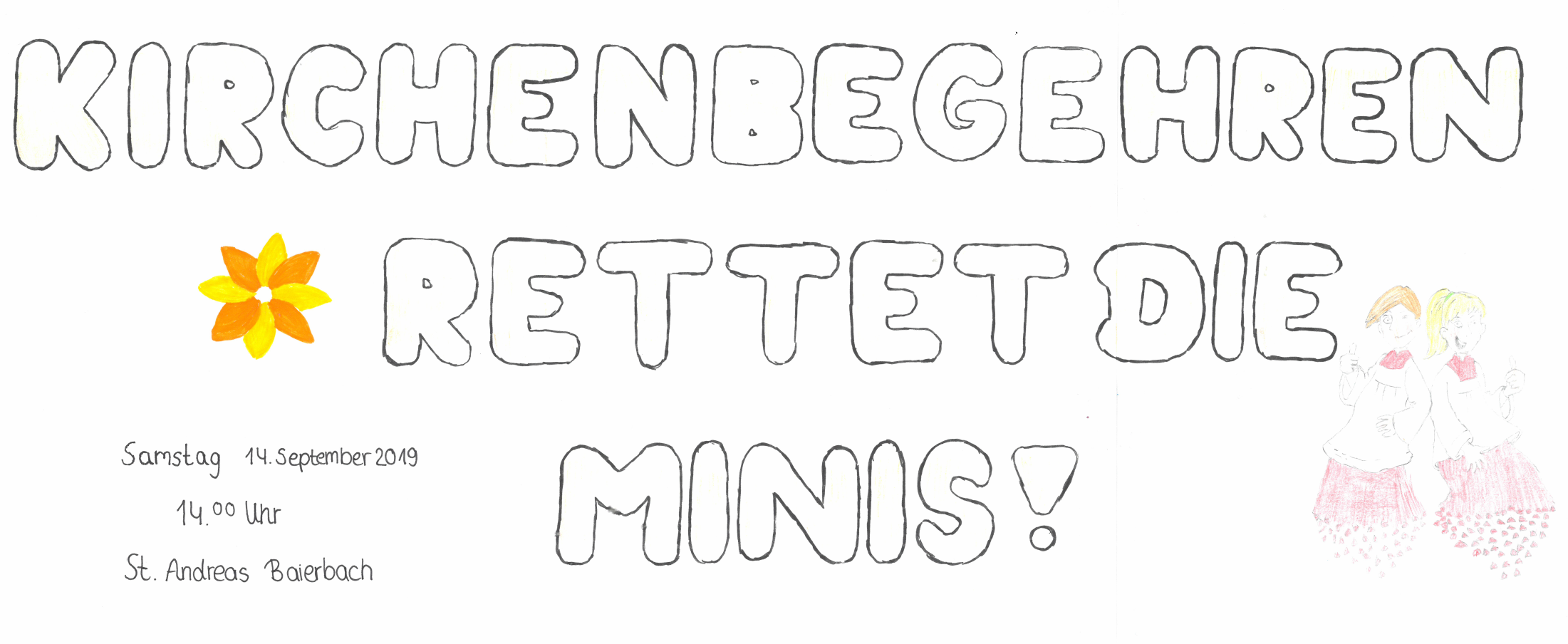 